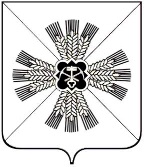 КЕМЕРОВСКАЯ ОБЛАСТЬАДМИНИСТРАЦИЯ ПРОМЫШЛЕННОВСКОГО МУНИЦИПАЛЬНОГО РАЙОНАПОСТАНОВЛЕНИЕот «30» декабря 2019 г. № 1637-Ппгт. ПромышленнаяО внесении изменений в постановление администрации Промышленновского муниципального района от 09.11.2017 № 1263-П «Об утверждении муниципальной программы «Функционирование муниципального автономного учреждения «Многофункциональный центр предоставления государственных и муниципальных услуг в Промышленновском районе» на 2018 - 2022 годы» (в редакции постановлений от 20.02.2018 № 222-П, от 20.06.2018 № 680-П; от 17.08.2018 № 893-П, от 29.10.2018 № 1240-П, 29.12.2018 № 1537-П, от 16.05.2019 № 589-П, 29.11.2019 № 1463-П)В соответствии с Законом Кемеровской области - Кузбасса от 05.08.2019 № 68-03 «О преобразовании муниципальных образований», решением Совета народных депутатов Промышленновского муниципального округа от 26.12.2019 № 15 «О внесении изменений и дополнений в решение Совета народных депутатов Промышленновского муниципального района от № 33 «О районном бюджете Промышленновского муниципального района на 2019 год и на плановый 2020 и 2021 годов», решением Совета народных депутатов Промышленновского муниципального округа от № 14 «О бюджете Промышленновского муниципального округа на год и на плановый период 2021 и 2022 годов», постановлением администрации Промышленновского муниципального района от 29.07.2016 № 684-П «Об утверждении порядка разработки, реализации и оценки эффективности муниципальных программ, реализуемых за счет средств районного бюджета», в целях реализации полномочий администрации Промышленновского муниципального округа:Внести в постановление администрации Промышленновского муниципального района от 09.11.2017 № 1263-П «Об утверждении муниципальной программы «Функционирование муниципального автономного учреждения «Многофункциональный центр предоставления государственных и муниципальных услуг в Промышленновском районе» на 2018-2022 годы» (в редакции постановлений от 20.02.2018 № 222-П, от 20.06.2018 № 680-П, от 17.08.2018 № 893-П, от 29.10.2018 № 1240-П, от 29.12.2018 № 1537-П, от 16.05.2019 № 589-П, 29.11.2019 № 1463-П) (далее - постановление) следующие изменения:В наименовании и по тексту постановления слово «район» заменить словами «муниципальный округ».Внести в муниципальную программу «Функционирование муниципального автономного учреждения «Многофункциональный центр предоставления государственных и муниципальных услуг в Промышленновском районе» на 2018-2022 годы» (далее - Программа) следующие изменения:паспорт Программы изложить в редакции согласно приложению № 1 к настоящему постановлению;2.3. Разделы 1-5 Программы изложить в редакции согласно приложению № 2  к настоящему постановлению.Настоящее постановление подлежит обнародованию на официальном сайте администрации Промышленновского муниципального округа в сети Интернет.Контроль за исполнением настоящего постановления возложить на и.о. заместителя   главы  Промышленновского муниципального округа                       А.П. Безрукову.Настоящее постановление вступает в силу со дня подписания.Врип главыПромышленновского муниципального округа	Д.П. ИльинИсп. И.Г.Рахматулина Тел.74575Приложение № 1к постановлениюадминистрации Промышленновскогомуниципального округаот 30.12.2019 № 1637-ППаспорт муниципальной программы«Функционирование муниципального автономного учреждения «Многофункциональный центр предоставления государственных и муниципальных услуг в Промышленновском муниципальном округе» на 2018 - 2022 годы                   И.о. заместителя главыПромышленновского муниципального округа                           А.П. БезруковаПриложение № 2к постановлениюадминистрации Промышленновскогомуниципального округаот 30.12.2019 № 1637-П1. Характеристика текущего состояния в Промышленновском муниципальном округе  сферы деятельности, для решения задач которой разработана Программа, с указанием основных показателей и формулировкой основных проблемКачество услуг является одним из ключевых факторов, определяющих доверие граждан к органам власти местного самоуправления и способствующих укреплению имиджа органов управления. На достижение этой цели, в том числе и направлена административная реформа, проводимая в Российской Федерации.Муниципальное автономное учреждение «Многофункциональный центр предоставления государственных и муниципальных услуг» Промышленновского муниципального округа открылось для заявителей 22.02.2012.Создание многофункционального центра способствует достижению большинства целей и задач, сформулированных Концепцией административной реформы в Российской Федерации.Объективными предпосылками создания и совершенствования межведомственного взаимодействия на базе МФЦ являются:1. Государственные и муниципальные услуги, как правило, носят межведомственный и межуровневый характер. В связи с этим невозможно улучшить предоставление отдельно взятой государственной услуги только в рамках одного ведомства без оптимизации работы других ведомств, включенных в предоставление таких государственных и муниципальных услуг.2. Отдельные административные процедуры различных ведомств  при предоставлении государственных услуг сходны (прием, регистрация документов, выдача документов и т.д.), а требуемые для предоставления государственных услуг данные (удостоверяющие личность документы, справки и т.д.) идентичны.3. Предоставление взаимосвязанных государственных и муниципальных услуг оптимизировано за счет:          - организации единой точки приема, регистрации и выдачи необходимых документов гражданам при предоставлении разных государственных и муниципальных услуг;         - оптимизации межведомственного взаимодействия (в том числе электронного), сокращения времени документооборота;         - возможности получения гражданами одновременно нескольких взаимосвязанных государственных и муниципальных услуг.         Реализация Проекта по созданию МФЦ в Промышленновском муниципальном округе (далее – муниципальный округ) позволила создать безопасные и комфортные условия для предоставления государственных и муниципальных услуг жителям муниципального округа.         По состоянию на 01.01.2020 на базе МАУ «МФЦ» (Мои документы) организовано предоставление 232 услуг, из них 51 федеральных, 84 региональных, 52 муниципальных и 40 иных.По прежнему наиболее востребованы услуги социальной защиты (4394–16% от общего количества оказанных  услуг), Росреестра (9385–36% от общего количества оказанных услуг), Пенсионного фонда (2350 - 8,9% от общего количества оказанных услуг), услуги Федеральной налоговой службы (3436  -  13,0 % от общего количества оказанных услуг), услуги МВД России (3274–12,4% от общего количества оказанных услуг). Увеличилось количество обратившихся  за муниципальными услугами 473 - 18% от общего количества услуг. Время ожидания в очереди при обращения заявителя в МАУ «МФЦ» (Мои документы) для получения государственных и муниципальных услуг в среднем составляет 13 минут (норматив 15 минут).Для совершенствования работы и повышения качества предоставления, государственных и муниципальных услуг в муниципальном округе в  14 удаленных рабочих мест работает Мобильный офис.В 2018 году МФЦ оказывало 227 услуг, за получением данных услуг обратилось более 35 тыс. заявителей.Прием-выдачу документов осуществляют 10 специалистов-универсалов МФЦ.В МФЦ осуществляется предварительная запись для граждан по получению услуг посредством телефонного звонка, терминала электронной очереди и официального сайта МФЦ.В 2018 году показатель «время ожидания заявителя в очереди для подачи документов» составил 10-12 минут. В секторе информирования и ожидания МФЦ установлена система управления очередью.	График выезда мобильного офиса  МФЦ размещается на сайте МФЦ,  стендах в 13 удаленных рабочих местах в сельских поселениях и в районной газете «Эхо». 	Также, организован прием-выдача документов отдельной категории граждан на выездное обслуживание (за 2018 год принято 52 заявки, 50 из которых бесплатно). Дополнительно организовываются выезды мобильного офиса МФЦ в малонаселенные пункты для консультирования и приема документов заявителей.	Наиболее востребованными услугами МФЦ являются: государственная регистрация юридических лиц и ИП, выдача сертификата на материнский капитал, выдача водительского удостоверения и другие.	Специалисты МФЦ ведут прием – выдачу документов заявителю по экстерриториальному принципу.Таким образом, совершенствование деятельности МФЦ является необходимым и логичным продолжением мероприятий административной реформы по обеспечению доступного получения государственных и муниципальных услуг жителями района.Основные цели Программы:Повышение качества и доступности предоставления государственных и муниципальных услуг. Сокращение сроков предоставления государственных и муниципальных услуг.Увеличение доли населения муниципального округа, положительно оценивающего деятельность органов государственной власти и местного самоуправления.Основные задачи Программы:1. Обеспечение качественного и комфортного предоставления государственных и муниципальных услуг, в том числе в условиях «Мобильного офиса».2. Организация информирования граждан и юридических лиц по вопросам предоставления государственных и муниципальных услуг.3. Обеспечение предоставления дополнительных услуг на базе МФЦ (услуги сбербанка, копировально-множительные услуги, составление договоров, исковых заявлений и др.).4. Обеспечение информационного сопровождения деятельности МФЦ. 5. Организация повышения квалификации специалистов МФЦ.6. Продолжить совершенствование системы предоставления государственных и муниципальных услуг по принципу «одного окна», в том числе в условиях «Мобильного офиса».3. Перечень основных мероприятий программыРесурсное обеспечение реализации программы «Функционирование муниципального автономного учреждения «Многофункциональный центр предоставления государственных и муниципальных услуг в Промышленновском муниципальном округе» на 2018 - 2022 годы5. Сведения о планируемых значениях целевых показателей (индикаторов)Программы (по годам реализации муниципальной программы)                           И.о. заместителя главы         Промышленновского муниципального округа                                                                                              А.П. БезруковаНаименование муниципальной программыМуниципальная  программа «Функционирование муниципального автономного учреждения «Многофункциональный центр предоставления государственных и муниципальных услуг в Промышленновском муниципальном округе» на 2018 – 2022  годыДиректор муниципальной программыЗаместитель главы Промышленновского муниципального округа Ответственный исполнитель (координатор)  муниципальной программыМуниципальное автономное учреждение «Многофункциональный центр предоставления государственных и муниципальных услуг Промышленновском муниципальном округе»Исполнители муниципальной программыМуниципальное автономное учреждение «Многофункциональный центр предоставления государственных и муниципальных услуг Промышленновском муниципальном округе»Цели муниципальной программы- Повышение качества и доступности предоставления государственных и муниципальных услуг жителям Промышленновского муниципального  округа;- Сокращение сроков предоставления государственных и муниципальных услуг;- Увеличение доли населения  Промышленновского муниципального округа, положительно оценивающего деятельность органов государственной власти и местного самоуправления, в соответствии с Указом Президента РФ № 601 от 07.05.2012 г. «Об основных направлениях совершенствования системы государственного управления».Задачи муниципальной программы- Обеспечение качественного предоставления государственных и муниципальных услуг, в том числе в условиях «Мобильного офиса»;- Организация информирования граждан, юридических лиц по вопросам предоставления государственных и муниципальных услуг;- Обеспечение предоставления дополнительных услуг на базе МФЦ (услуги сбербанка РФ, копировально-множительные услуги, составление договоров, заявлений, деклараций и др.);- Обеспечение информационного сопровождения деятельности МФЦ;- Организация повышения квалификации специалистов МФЦ;- Продолжить совершенствование системы предоставления государственных и муниципальных услуг по принципу «одного окна», в  том числе в условиях «Мобильного офиса».Срок реализации муниципальной программы2018 – 2022  годыОбъемы и источники финансирования муниципальной программы  в целом и с разбивкой по годам ее реализацииВсего средств – 14399,9 тыс. рублей,в том числе по годам реализации:2018 год – 7269,8  тыс. рублей;2019 год – 7100,1  тыс. рублей;2020 год – 30,0 тыс. рублей;2021 год – 0,0  тыс. рублей,2022 год – 0,00 тыс.рублейиз них:районный бюджет – 13774,0 тыс. рублей,в том числе по годам реализации:2018 год – 7009,9  тыс. рублей;2019 год – 6764,1  тыс. рублей;2020 год – 30,0  тыс. рублей;2021 год – 0,0 тыс. рублей;2022 год – 0,0 тыс. рублей.Всего средств – 14399,9 тыс. рублей,в том числе по годам реализации:2018 год – 7269,8  тыс. рублей;2019 год – 7100,1  тыс. рублей;2020 год – 30,0 тыс. рублей;2021 год – 0,0  тыс. рублей,2022 год – 0,00 тыс.рублейиз них:районный бюджет – 13774,0 тыс. рублей,в том числе по годам реализации:2018 год – 7009,9  тыс. рублей;2019 год – 6764,1  тыс. рублей;2020 год – 30,0  тыс. рублей;2021 год – 0,0 тыс. рублей;2022 год – 0,0 тыс. рублей.Всего средств – 14399,9 тыс. рублей,в том числе по годам реализации:2018 год – 7269,8  тыс. рублей;2019 год – 7100,1  тыс. рублей;2020 год – 30,0 тыс. рублей;2021 год – 0,0  тыс. рублей,2022 год – 0,00 тыс.рублейиз них:районный бюджет – 13774,0 тыс. рублей,в том числе по годам реализации:2018 год – 7009,9  тыс. рублей;2019 год – 6764,1  тыс. рублей;2020 год – 30,0  тыс. рублей;2021 год – 0,0 тыс. рублей;2022 год – 0,0 тыс. рублей.Ожидаемые конечные результаты реализации муниципальной программы- Удовлетворённость населения качеством предоставления государственных и муниципальных услуг в Промышленновском муниципальном округе – 100%- Доля населения Промышленновского муниципального округа, пользующегося государственными и муниципальными услугами через МФЦ – 97%№ п/пНаименование мероприятияНаименование мероприятияКраткое описание мероприятияКраткое описание мероприятияНаименование целевого показателя (индикатора)Наименование целевого показателя (индикатора)Порядок определения (формула)Муниципальная  программа  «Функционирование муниципального автономного учреждения «Многофункциональный центр предоставления государственных и муниципальных услуг в Промышленновском муниципальном округе» на  2018 - 2022 годыМуниципальная  программа  «Функционирование муниципального автономного учреждения «Многофункциональный центр предоставления государственных и муниципальных услуг в Промышленновском муниципальном округе» на  2018 - 2022 годыМуниципальная  программа  «Функционирование муниципального автономного учреждения «Многофункциональный центр предоставления государственных и муниципальных услуг в Промышленновском муниципальном округе» на  2018 - 2022 годыМуниципальная  программа  «Функционирование муниципального автономного учреждения «Многофункциональный центр предоставления государственных и муниципальных услуг в Промышленновском муниципальном округе» на  2018 - 2022 годыМуниципальная  программа  «Функционирование муниципального автономного учреждения «Многофункциональный центр предоставления государственных и муниципальных услуг в Промышленновском муниципальном округе» на  2018 - 2022 годыМуниципальная  программа  «Функционирование муниципального автономного учреждения «Многофункциональный центр предоставления государственных и муниципальных услуг в Промышленновском муниципальном округе» на  2018 - 2022 годыМуниципальная  программа  «Функционирование муниципального автономного учреждения «Многофункциональный центр предоставления государственных и муниципальных услуг в Промышленновском муниципальном округе» на  2018 - 2022 годыМуниципальная  программа  «Функционирование муниципального автономного учреждения «Многофункциональный центр предоставления государственных и муниципальных услуг в Промышленновском муниципальном округе» на  2018 - 2022 годы1.Цели:повышения качества и доступности предоставления государственных и муниципальных услуг жителям района;сокращение сроков предоставления государственных и муниципальных услуг;увеличение доли населения района, положительно оценивающего деятельность органов государственной власти и местного самоуправления, в соответствии с Указом Президента РФ № 601 от 07.05.2012 «Об основных направлениях совершенствования системы государственного управления».Цели:повышения качества и доступности предоставления государственных и муниципальных услуг жителям района;сокращение сроков предоставления государственных и муниципальных услуг;увеличение доли населения района, положительно оценивающего деятельность органов государственной власти и местного самоуправления, в соответствии с Указом Президента РФ № 601 от 07.05.2012 «Об основных направлениях совершенствования системы государственного управления».Цели:повышения качества и доступности предоставления государственных и муниципальных услуг жителям района;сокращение сроков предоставления государственных и муниципальных услуг;увеличение доли населения района, положительно оценивающего деятельность органов государственной власти и местного самоуправления, в соответствии с Указом Президента РФ № 601 от 07.05.2012 «Об основных направлениях совершенствования системы государственного управления».Цели:повышения качества и доступности предоставления государственных и муниципальных услуг жителям района;сокращение сроков предоставления государственных и муниципальных услуг;увеличение доли населения района, положительно оценивающего деятельность органов государственной власти и местного самоуправления, в соответствии с Указом Президента РФ № 601 от 07.05.2012 «Об основных направлениях совершенствования системы государственного управления».Цели:повышения качества и доступности предоставления государственных и муниципальных услуг жителям района;сокращение сроков предоставления государственных и муниципальных услуг;увеличение доли населения района, положительно оценивающего деятельность органов государственной власти и местного самоуправления, в соответствии с Указом Президента РФ № 601 от 07.05.2012 «Об основных направлениях совершенствования системы государственного управления».Цели:повышения качества и доступности предоставления государственных и муниципальных услуг жителям района;сокращение сроков предоставления государственных и муниципальных услуг;увеличение доли населения района, положительно оценивающего деятельность органов государственной власти и местного самоуправления, в соответствии с Указом Президента РФ № 601 от 07.05.2012 «Об основных направлениях совершенствования системы государственного управления».Цели:повышения качества и доступности предоставления государственных и муниципальных услуг жителям района;сокращение сроков предоставления государственных и муниципальных услуг;увеличение доли населения района, положительно оценивающего деятельность органов государственной власти и местного самоуправления, в соответствии с Указом Президента РФ № 601 от 07.05.2012 «Об основных направлениях совершенствования системы государственного управления».1.Задачи: обеспечение качественного предоставления государственных и муниципальных услуг, в том числе в условиях «Мобильного офиса»;организация  информирования граждан и юридических лиц по вопросам предоставления государственных и муниципальных услуг;обеспечение предоставления дополнительных услуг на базе МФЦ (услуги  Сбербанка РФ, копировально- множительные услуги, составление договоров, заявлений, деклараций и др.);Задачи: обеспечение качественного предоставления государственных и муниципальных услуг, в том числе в условиях «Мобильного офиса»;организация  информирования граждан и юридических лиц по вопросам предоставления государственных и муниципальных услуг;обеспечение предоставления дополнительных услуг на базе МФЦ (услуги  Сбербанка РФ, копировально- множительные услуги, составление договоров, заявлений, деклараций и др.);Задачи: обеспечение качественного предоставления государственных и муниципальных услуг, в том числе в условиях «Мобильного офиса»;организация  информирования граждан и юридических лиц по вопросам предоставления государственных и муниципальных услуг;обеспечение предоставления дополнительных услуг на базе МФЦ (услуги  Сбербанка РФ, копировально- множительные услуги, составление договоров, заявлений, деклараций и др.);Задачи: обеспечение качественного предоставления государственных и муниципальных услуг, в том числе в условиях «Мобильного офиса»;организация  информирования граждан и юридических лиц по вопросам предоставления государственных и муниципальных услуг;обеспечение предоставления дополнительных услуг на базе МФЦ (услуги  Сбербанка РФ, копировально- множительные услуги, составление договоров, заявлений, деклараций и др.);Задачи: обеспечение качественного предоставления государственных и муниципальных услуг, в том числе в условиях «Мобильного офиса»;организация  информирования граждан и юридических лиц по вопросам предоставления государственных и муниципальных услуг;обеспечение предоставления дополнительных услуг на базе МФЦ (услуги  Сбербанка РФ, копировально- множительные услуги, составление договоров, заявлений, деклараций и др.);Задачи: обеспечение качественного предоставления государственных и муниципальных услуг, в том числе в условиях «Мобильного офиса»;организация  информирования граждан и юридических лиц по вопросам предоставления государственных и муниципальных услуг;обеспечение предоставления дополнительных услуг на базе МФЦ (услуги  Сбербанка РФ, копировально- множительные услуги, составление договоров, заявлений, деклараций и др.);Задачи: обеспечение качественного предоставления государственных и муниципальных услуг, в том числе в условиях «Мобильного офиса»;организация  информирования граждан и юридических лиц по вопросам предоставления государственных и муниципальных услуг;обеспечение предоставления дополнительных услуг на базе МФЦ (услуги  Сбербанка РФ, копировально- множительные услуги, составление договоров, заявлений, деклараций и др.);обеспечение информационного сопровождения деятельности МФЦ;организация повышения квалификации специалистов МФЦ;продолжить совершенствование системы предоставления государственных и муниципальных услуг по «принципу одного окна», в том числе в условиях мобильного офиса.обеспечение информационного сопровождения деятельности МФЦ;организация повышения квалификации специалистов МФЦ;продолжить совершенствование системы предоставления государственных и муниципальных услуг по «принципу одного окна», в том числе в условиях мобильного офиса.обеспечение информационного сопровождения деятельности МФЦ;организация повышения квалификации специалистов МФЦ;продолжить совершенствование системы предоставления государственных и муниципальных услуг по «принципу одного окна», в том числе в условиях мобильного офиса.обеспечение информационного сопровождения деятельности МФЦ;организация повышения квалификации специалистов МФЦ;продолжить совершенствование системы предоставления государственных и муниципальных услуг по «принципу одного окна», в том числе в условиях мобильного офиса.обеспечение информационного сопровождения деятельности МФЦ;организация повышения квалификации специалистов МФЦ;продолжить совершенствование системы предоставления государственных и муниципальных услуг по «принципу одного окна», в том числе в условиях мобильного офиса.обеспечение информационного сопровождения деятельности МФЦ;организация повышения квалификации специалистов МФЦ;продолжить совершенствование системы предоставления государственных и муниципальных услуг по «принципу одного окна», в том числе в условиях мобильного офиса.обеспечение информационного сопровождения деятельности МФЦ;организация повышения квалификации специалистов МФЦ;продолжить совершенствование системы предоставления государственных и муниципальных услуг по «принципу одного окна», в том числе в условиях мобильного офиса.1.1.Повышение качества предоставления государственных и муниципальных услуг на базе муниципального автономного учреждения «Многофункциональный центр предоставления государственных и муниципальных услуг»Прием (выдача) документов  при получении государственных (муниципальных услуг) на базе МФЦПрием (выдача) документов  при получении государственных (муниципальных услуг) на базе МФЦУдовлетворенность населения качеством предоставления государственных и муниципальных услуг в Промышленновском муниципальном округеУдовлетворенность населения качеством предоставления государственных и муниципальных услуг в Промышленновском муниципальном округеКоличество жалоб (по результатам ежегодного мониторинга)*100/численность населения Количество жалоб (по результатам ежегодного мониторинга)*100/численность населения 1.1.Повышение качества предоставления государственных и муниципальных услуг на базе муниципального автономного учреждения «Многофункциональный центр предоставления государственных и муниципальных услуг»Прием (выдача) документов  при получении государственных (муниципальных услуг) на базе МФЦПрием (выдача) документов  при получении государственных (муниципальных услуг) на базе МФЦДоля населения района, пользующихся государственными и муниципальными услугами МФЦДоля населения района, пользующихся государственными и муниципальными услугами МФЦКол-во граждан, имеющих доступ к получению государственных и муниципальных услуг по принципу «одного окна» по месту пребывания, в том числе в многофункциональном центре предоставления государственных и муниципальных услуг/ численность населения округа в отчетном периодеКол-во граждан, имеющих доступ к получению государственных и муниципальных услуг по принципу «одного окна» по месту пребывания, в том числе в многофункциональном центре предоставления государственных и муниципальных услуг/ численность населения округа в отчетном периоде1.1.Повышение качества предоставления государственных и муниципальных услуг на базе муниципального автономного учреждения «Многофункциональный центр предоставления государственных и муниципальных услуг»Прием (выдача) документов  при получении государственных (муниципальных услуг) на базе МФЦПрием (выдача) документов  при получении государственных (муниципальных услуг) на базе МФЦСоблюдение (сокращение) сроков предоставления государственных и муниципальных услуг, минутДоля помещений МФЦ для приема заявителей, которые соответствуют стандарту комфортности при предоставлении государственных услугСоблюдение (сокращение) сроков предоставления государственных и муниципальных услуг, минутДоля помещений МФЦ для приема заявителей, которые соответствуют стандарту комфортности при предоставлении государственных услугФактическое время ожидания в очередиПостановление Правительства РФ № 1376 от 22.10.2012Фактическое время ожидания в очередиПостановление Правительства РФ № 1376 от 22.10.2012№ п/пНаименование муниципальной программы, подпрограммы, основного мероприятия,  мероприятияИсточник финансированияОбъем финансовых ресурсов, тыс. рублейОбъем финансовых ресурсов, тыс. рублейОбъем финансовых ресурсов, тыс. рублейОбъем финансовых ресурсов, тыс. рублейОбъем финансовых ресурсов, тыс. рублейНаименование муниципальной программы, подпрограммы, основного мероприятия,  мероприятияИсточник финансирования2018 год2019 год 2020 год2021 год2022 год12345678Муниципальная программа «Функционирование муниципального автономного учреждения «Многофункциональный центр предоставления государственных и муниципальных услуг в Промышленновском муниципальном округе» на 2018 – 2022 годыВсего7269,87100,130,0Муниципальная программа «Функционирование муниципального автономного учреждения «Многофункциональный центр предоставления государственных и муниципальных услуг в Промышленновском муниципальном округе» на 2018 – 2022 годыместный бюджет 7009,96764,130,0Муниципальная программа «Функционирование муниципального автономного учреждения «Многофункциональный центр предоставления государственных и муниципальных услуг в Промышленновском муниципальном округе» на 2018 – 2022 годысредства юридическихи физических лиц259,9336,01.1.Повышение качества предоставления государственных и муниципальных услуг на базе муниципального автономного учреждения «Многофункциональный центр предоставления государственных и муниципальных услуг»Всего7269,87100,130,0Повышение качества предоставления государственных и муниципальных услуг на базе муниципального автономного учреждения «Многофункциональный центр предоставления государственных и муниципальных услуг»местный бюджет 7009,96945,930,0Повышение качества предоставления государственных и муниципальных услуг на базе муниципального автономного учреждения «Многофункциональный центр предоставления государственных и муниципальных услуг»средства юридическихи физических лиц259,9336,0№ п/пНаименование муниципальной программы Промышленновского муниципального района, подпрограммы, основного мероприятия, мероприятияНаименование целевого показателя (индикатора)Единица измеренияПлановое значение целевого показателя (индикатора)Плановое значение целевого показателя (индикатора)Плановое значение целевого показателя (индикатора)Плановое значение целевого показателя (индикатора)№ п/пНаименование муниципальной программы Промышленновского муниципального района, подпрограммы, основного мероприятия, мероприятияНаименование целевого показателя (индикатора)Единица измерения2019 год2020 год2021 год2022 год12345678Муниципальная программа «Функционирование муниципального автономного учреждения «Многофункциональный центр предоставления государственных и муниципальных услуг» в Промышленновском муниципальном округе» на 2018 – 2022  годыУдовлетворенность населения качеством предоставления государственных и муниципальных услуг в Промышленновском муниципальном округе%100123456781.1.Повышение качества предоставления государственных и муниципальных услуг на базе муниципального автономного учреждения «Многофункциональный центр предоставления государственных и муниципальных услуг»Доля населения района, пользующихся государственными и муниципальными услугами%971.1.Повышение качества предоставления государственных и муниципальных услуг на базе муниципального автономного учреждения «Многофункциональный центр предоставления государственных и муниципальных услуг»Соблюдение (сокращение) сроков предоставления государственных и муниципальных услуг%1001.1.Повышение качества предоставления государственных и муниципальных услуг на базе муниципального автономного учреждения «Многофункциональный центр предоставления государственных и муниципальных услуг»Доля помещений МФЦ для приема заявителей, которые соответствуют стандарту комфортности при предоставлении государственных услуг%100